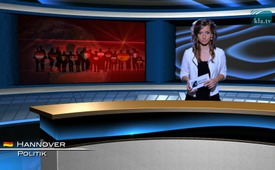 За потоками беженцев – американский почерк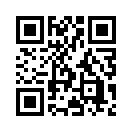 Во вчерашней передаче „ Потоки беженцев в ЕС — это стратегия глобализации США“ была разъяснена стратегия глобализации четырёх так называемых „беспрепятственных потоков“. Стратегия исходит от американского военного геополитического стратега Томаса Барнетта.Во вчерашней передаче „ Потоки беженцев в ЕС — это стратегия глобализации США“ была разъяснена стратегия глобализации четырёх так называемых „беспрепятственных потоков“. Стратегия исходит от американского военного геополитического стратега Томаса Барнетта. Я цитирую Барнетта: „Как предпосылка бесперебойного функционирования (глобализации) должно быть гарантировано четыре постоянных беспрепятственных потока“. Также и нынешние потоки беженцев в Европу, уже выходящие из-под контроля, раскрываются, как часть этой стратегии, а именно: „беспрепятственный поток иммигрантов “. При этом он в первую очередь нацелен на Европу и, согласно Барнетту, этому не должны препятствовать никакие правительства или институты. Национальные границы должны быть упразднены, расы смешаны и тем самым должны быть удалены религиозные ценности и приготовлен путь к глобальному «Новому мировому порядку» (НМП). Как за потоками беженцев просматривается американский почерк, мы уже сообщали в выпуске от 7 мая 2015 года. Далее мы хотим привести ещё четыре примера:

Пример 1: ещё в 2010 году бывший комиссар ЕС  Антонио Виторино объявил пилотный проект для пяти североафриканских государств. Виторино сказал: „Совместно с Организацией помощи беженцам при ООН (UNHCR)(,) есть намерение помочь Тунису, Ливии, Алжиру, Марокко и Мавритании в создании собственных качественных приёмных центров беженцев и при этом соблюдать европейские стандарты при приёме беженцев“. Так можно было бы уменьшить приток беженцев в Европу. В эту концепцию были вовлечены и главы государств Ливии, Туниса и Египта, которые помогали бы контролировать потоки беженцев. Цель была в создании в Африке столь хороших условий, что беженцы предпочли бы остаться на своём континенте. С началом «Арабской весны», доказуемо затеянной США, проект был остановлен и не был дальше реализован. Эти страны были дестабилизированы, а Ливию под руководством США разбомбили. Что осталось, – так это огромный хаос и непрекращающиеся потоки беженцев.

Пример 2: многие люди в Европе по праву задают вопрос, откуда же у беженцев деньги, чтобы платить эти баснословные суммы перевозчикам. Один из возможных ответов опубликовала известная австрийская газета «Info-DIREKT» 5 августа 2015 года: согласно информации одного из сотрудников австрийской контрразведки, есть данные о том, что американские организации оплачивают перевозчиков, которые ежедневно перевозят тысячи беженцев в Европу. В интервью „Info-DIREKT“сотрудник секретной службы сказал следующее, я цитирую: „Есть информация о том, что организации из США создали модель совместного финансирования и несут значительную часть расходов на контрабанду людей. Не у каждого беженца из Северной Африки есть 11.000 евро наличными. Никто не задается вопросом, откуда поступают эти деньги?“ „Info-DIREKT“ обобщает это следующим образом, я цитирую: „Из полицейских кругов, которые ежедневно имеют дело с людьми, ищущими убежище, давно известно сколько это стоит и какие там порядки. Всё вновь выражается подозрение, что в этой игре участвуют США, в смысле геостратегического плана“. Конец цитаты.

Пример 3: всё вновь в немецкоязычных странах проходят кампании, открыто призывающие к контрабанде беженцев в Германию и Австрию. Так, к примеру, недавно созданный сайт www.fluchthelfer.in (помощник беженцам) призывает на пути из отпуска в Италии на своей частной машине брать с собой беженцев и привозить их нелегально в Германию и Австрию. Взглянув на собственника сайта, информация выдаёт, что домены принадлежат находящейся в США организации, „The Ayn Rand Institute“. Этот Айн Рэнд институт является американским мозговым центром. Его директором является рождённый в Израиле Ярон Брук. Этот мозговой центр ставит в своей профессиональной кампании ударение на «человечность» и апеллирует к «сочувствию» европейцев. Но странно, что в США подобной кампании в отношении помощи беженцам из Мексики в США не наблюдается, но наоборот: граница с Мексикой ограждена забором высотой в 5 метров и патрулируется пограничниками. Если кого застигнут, его тут же арестовывают и без вопросов отправляют обратно. 

В заключении ещё один пример, как на «потоках беженцев» зарабатывают деньги, и кто же за этим стоит. 12 августа австрийская газета „Heute“ (Сегодня) сообщала я цитирую: «Фирма по работе с беженцами получила около 21 миллиона евро». Попечение, охрана и обеспечение беженцев не выполняется государством, а частным предприятием. Точнее фирмой, работающей в Швейцарии, Германии и Австрии под названием „ORS Service AG“, которая в 2014 году получила 21 миллион евро налогоплательщиков от австрийского Министерства внутренних дел. Как выяснила австрийская газета „Der Standard“, за акционерным обществом „ORS“ стоит „Equistone Partners Europe“. Она же, в свою очередь, принадлежит 30-ти институциональным инвесторам и Барклайс Банку, который считается самым влиятельным предприятием мира, как это выяснили и точно доказали исследователи Технического университета Цюриха (ETH). Согласно изданию „Info-DIREKT“, Барклайс Банк является важнейшим акционером международного приватного банка „NM Rothschild“, и возглавляется персонально семьёй Ротшильда“. Семья банкиров Ротшильдов, согласно „Info-DIREKT“, имеет контакты с Бильдербергской группой и является, вне сомнения, представителем финансовой элиты. Финансовой элитой называют группу, которая своим экономическим влиянием накопила политическую власть и реализует её в основном через частные банки. Согласно сведениям от инсайдеров, обе организации, группа Бильдербергов и финансовые элиты, играют решающую роль в продвижении глобального Нового мирового порядка под американским господством. 

Уважаемые зрители, практически невозможно не увидеть за потоками беженцев в Европу американский почерк. Поэтому важно не срывать своё негодование на беженцах и тем более не позволять натравливать себя против них. Это только содействует дальнейшей дестабилизации Европы и служит интересам подстрекателей, стоящих за этой трагедией беженцев. Но более всего нужно раскрывать американских кукловодов и их местных поспешников из политики, СМИ и прочих организаций и противостать этому беспрепятственному смешению народов. И делать это той же тактикой, как это делают американские стратеги института Айн Рэнд. В их рекламном ролике сказано: „Весь вопрос в людях…, так как изменение в нас, и мы являемся теми, кто создаёт эти законы..., весь вопрос только в принятии простого решения“. Вы уже решились сделать выбор: за Европу, в которой растворились всякая идентичность, культура и ценность, или за Европу с собственной идентичностью и культурой, в которой гарантирован мир для всех? На этом мы желаем Вам доброго вечера.от D.D.Источники:www.neopresse.com/politik/usa/geopolitik-die-globalisierung-als-schluessel-der-weltweiten-us-dominanz/

https://denkbonus.wordpress.com/2015/08/08/das-geheimnis-hinter-der-massenzuwanderung/

http://pressejournalismus.com/2015/08/bezahlen-die-usa-die-schlepperorganisationen-damit-diese-die-fluechtlinge-nach-europa-bringen/

www.info-direkt.at/insider-die-usa-bezahlen-die-schlepper-nach-europa/

www.info-direkt.at/fluchthelfer-in-made-by-us-think-tank/

www.fpoe.at/artikel/fpoehafenecker-wwwfluchthelferin-ruft-offen-zum-asylantenschmuggel-nach-oesterreich-auf/

www.pi-news.net/2011/12/die-grenze-zwischen-usa-und-mexiko/

www.youtube.com/watch?t=128&v=KtK6BI7u_WE

www.ors.ch/de-CH/Home

www.info-direkt.at/rothschild-und-die-asyl-industrie/

Schweizer Radio SRF1- 8.00 Uhr Nachrichten vom 12.08.2015Может быть вас тоже интересует:---Kla.TV – Другие новости ... свободные – независимые – без цензуры ...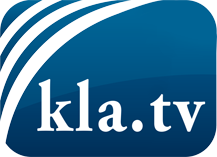 О чем СМИ не должны молчать ...Мало слышанное от народа, для народа...регулярные новости на www.kla.tv/ruОставайтесь с нами!Бесплатную рассылку новостей по электронной почте
Вы можете получить по ссылке www.kla.tv/abo-ruИнструкция по безопасности:Несогласные голоса, к сожалению, все снова подвергаются цензуре и подавлению. До тех пор, пока мы не будем сообщать в соответствии с интересами и идеологией системной прессы, мы всегда должны ожидать, что будут искать предлоги, чтобы заблокировать или навредить Kla.TV.Поэтому объединитесь сегодня в сеть независимо от интернета!
Нажмите здесь: www.kla.tv/vernetzung&lang=ruЛицензия:    Creative Commons License с указанием названия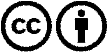 Распространение и переработка желательно с указанием названия! При этом материал не может быть представлен вне контекста. Учреждения, финансируемые за счет государственных средств, не могут пользоваться ими без консультации. Нарушения могут преследоваться по закону.